Publicado en Barcelona el 16/01/2024 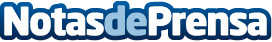 HORNEO ALACANT col·labora amb CEDEC, Consultoria d'Empreses, amb l'objectiu d’afermar el seu creixementHORNEO ALACANT és una empresa familiar fundada fa 25 anys a Alacant (València) dedicada al sector de l'alimentació, sobretot en l'àmbit de la producció i distribució de congelats a nivell nacionalDatos de contacto:Pere TerésGabinet de Premsa930330101Nota de prensa publicada en: https://www.notasdeprensa.es/horneo-alacant-col-labora-amb-cedec Categorias: Cataluña http://www.notasdeprensa.es